Following the great tradition of the last biennium, you will again receive a newsletter for the NWR Super 16 – a publication for the 16 presidents from the Northwest Region of DKG! This newsletter, along with e-mails and the “new” DKG Website will highlight our 2015 conference and your stories of work at the chatper level in serving our members--as you share them with me. You, as leaders, guide and model the work of The Society in your chapters, your classes and your communities. 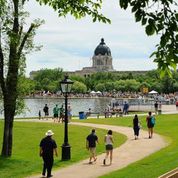 Last week all five RD’s met in Austin, Texas.   Our theme is President Lyn’s theme:  85 Years and Beyond: Advancing Key Women Educators for Life. We all accepted her challenge to “change” the conference in response to the surveys from members about what they like and don’t at our regional conferences.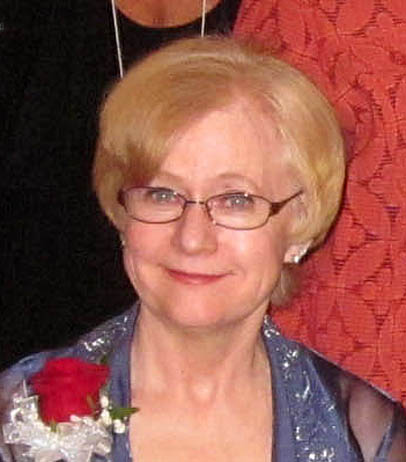 Fast fact about your NWR director… 